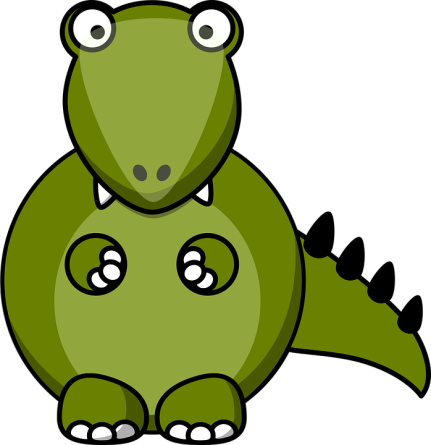 Where’s the dinosaur?Sung to the tune of Wind the bobbin up. Where’s the dinosaurWhere’s the dinosaurLook, look, Run,run,runOne on the ceiling,One on the floor,One on the window, One on the doorDinosaur, dinosaur you can’t catch me 